Demande de candidature au concours « créativité et innovation » de la Faculté de médecine et de pharmacie d’Oujda(Version 2.0 du 29/09/2022)Important : Dans la version 2.0, le rapport de recherche et opinion sur la brevetabilité, obtenu auprès de l’office marocain de la propriété industrielle et commerciale (OMPIC), NON EXIGE POUR LA CANDIDATURE.Identité candidat(e) porteur de projet :Identité candidat(e) porteur de projet :NomPrénomDate de naissance Nationalité Numéro de la CINAdresseNiveau d’étude Domaines d’étude Dernier diplôme obtenu et année d’obtentionExpérience professionnelle en rapport avec le projet Numéro de téléphone e-mailSite webSi candidat(e) mineur, identité du tuteur légal:Si candidat(e) mineur, identité du tuteur légal:NomPrénomDate de naissance Numéro de la CINAdresseAdresseAdresseLien avec candidat(e)   Père             Mère  Autre : …...….…………………...…….Numéro de téléphone e-mailSite webEquipe du projet Equipe du projet Porteur du projet (candidat)Membres associées (indiquer numéro de la CIN)Membres associées (indiquer numéro de la CIN)Membres associées (indiquer numéro de la CIN)Membres associées (indiquer numéro de la CIN)Membres associées (indiquer numéro de la CIN)Membres associées (indiquer numéro de la CIN)Membres associées (indiquer numéro de la CIN)Membres associées (indiquer numéro de la CIN)Description projet de candidature Description projet de candidature Intitulé Domaine scientifique et technologique du projet (choix multiple possible)  Sciences de la vie   Chimie     Physique  Sciences du médicament  Mathématiques             Informatique   Électronique   Électricité  Mécanique    Biométrie     Écologie     Management  Économie  Législation   Sciences de l’éducation  Autre, ……..…...…………………………………………………Problème à l’origine de l’idée du projetSolution technologique développéeCaractère innovantDomaine(s) de la santé en rapport avec le projet Catégorie « diagnostic » Catégorie « traitement » Catégorie « pédagogie médicale » Catégorie « industrie et santé » Catégorie « économie de santé » Catégorie « environnement » Autres : ………...……………………..........…………………………………………………Intérêt scientifique  Intérêt économiqueAvantages compétitifsStade d’avancement du projetDescription abrégée du projet (joindre les détails techniques au dossier de candidature)Pièces à fournir :Pièces à fournir :La présente demande signée et légalisée en double exemplairesLa présente demande signée et légalisée en double exemplairesCopie de la carte d’identité nationale, légaliséeCopie de la carte d’identité nationale, légaliséeUn Curriculum Vitae actualiséUn Curriculum Vitae actualiséLettre de motivationLettre de motivationUne capsule vidéo de présentation du projet avec la voix du porteur de projet, ne dépassant pas 5 minutes et enregistrée sur une clé USBUne capsule vidéo de présentation du projet avec la voix du porteur de projet, ne dépassant pas 5 minutes et enregistrée sur une clé USBTous les documents techniques et juridiques appuyant le dossier (dessins, prototypes, maquettes, schémas, photos, résultats d’essais, …)Tous les documents techniques et juridiques appuyant le dossier (dessins, prototypes, maquettes, schémas, photos, résultats d’essais, …)Déclaration sur l’honneur : Déclaration sur l’honneur : Je soussigné (tuteur pour les mineurs), ……………………………….….. ………………………………………………………….……………....…, porteur du projet intitulé ………………………...……………...….…….. …………………………………………………………………………….…………………………………………………………………………….Déclare sur l’honneur :-	Avoir lu, compris et approuvé le guide de candidature au concours « créativité et innovation » de la Faculté de médecine et de pharmacie d’Oujda-	La sincérité et la véracité de toutes les informations fournies dans le présent dossier de de candidature, incluant la présente demande ainsi que les pèces justificatives fournies -	Que toute fraude ou falsification dans mon dossier de candidature ne m’engagera que moi-même et en aucun cas n’engagera la responsabilité de la faculté de médecine et de pharmacie d’Oujda, ni celle des membres du jury du présent concours-        Que je suis titulaire de l’intégralité des droits attachés au projet objet de la présente de demande de candidature -     Que je m’engage à relever et garantir la faculté de médecine et de pharmacie d’Oujda et les membres du jury du présent concours de toute condamnation qui serait prononcée contre eux sur la base d’une violation d’un droit de propriété intellectuelle attachée à mon projet-	Que j’accepterai les résultats et le choix du   jury et m’interdirai toutes formes de contestation-        Que j’accepte de participer à des opérations de relations publiques et de presse relatives au concours et ce à chaque fois que les organisateurs du concours le jugent nécessaire-  Que j’autorise expressément, pour les besoins du concours, les organisateurs du concours à utiliser et diffuser ma photo ainsi que celles des éléments caractéristiques de mon projet via des supports papier ou numériques, et je renonce à revendiquer tout droit sur ces photosJe soussigné (tuteur pour les mineurs), ……………………………….….. ………………………………………………………….……………....…, porteur du projet intitulé ………………………...……………...….…….. …………………………………………………………………………….…………………………………………………………………………….Déclare sur l’honneur :-	Avoir lu, compris et approuvé le guide de candidature au concours « créativité et innovation » de la Faculté de médecine et de pharmacie d’Oujda-	La sincérité et la véracité de toutes les informations fournies dans le présent dossier de de candidature, incluant la présente demande ainsi que les pèces justificatives fournies -	Que toute fraude ou falsification dans mon dossier de candidature ne m’engagera que moi-même et en aucun cas n’engagera la responsabilité de la faculté de médecine et de pharmacie d’Oujda, ni celle des membres du jury du présent concours-        Que je suis titulaire de l’intégralité des droits attachés au projet objet de la présente de demande de candidature -     Que je m’engage à relever et garantir la faculté de médecine et de pharmacie d’Oujda et les membres du jury du présent concours de toute condamnation qui serait prononcée contre eux sur la base d’une violation d’un droit de propriété intellectuelle attachée à mon projet-	Que j’accepterai les résultats et le choix du   jury et m’interdirai toutes formes de contestation-        Que j’accepte de participer à des opérations de relations publiques et de presse relatives au concours et ce à chaque fois que les organisateurs du concours le jugent nécessaire-  Que j’autorise expressément, pour les besoins du concours, les organisateurs du concours à utiliser et diffuser ma photo ainsi que celles des éléments caractéristiques de mon projet via des supports papier ou numériques, et je renonce à revendiquer tout droit sur ces photosFait à …………………………….., le ……………………………………Signature légalisée : Fait à …………………………….., le ……………………………………Signature légalisée : 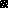 